О внесении изменений в Порядок   Окружной Администрации Городского округа «Жатай» по предоставлению единовременной материальной помощи семьям   мобилизованных военнослужащих            В целях поддержки семей военнослужащих, мобилизованных в соответствии с Указом Президента Российской Федерации от 21 сентября 2022 г № 647 « Об объявлении частичной мобилизации в Российской Федерации»:  Внести изменения в  Порядок  Окружной Администрации Городского округа «Жатай» по предоставлению единовременной  материальной помощи членам семьей  мобилизованных военнослужащих в 2022 г, утвержденный постановлением Главы окружной Администрации ГО «Жатай» 21 октября 2022 г № 54-Г: п. 1.7  части I «Общие положения»  изложить в следующей редакции:«1.7. Заявителями на предоставление помощи  являются: 1.7.1. Супруга (супруг), состоящие в зарегистрированном браке; при отсутствии супруги (супруга), состоящей (состоящему) в зарегистрированном браке, совместно проживающее с военнослужащим лицо, состоящее  с ним в фактически брачных отношениях;1.7.2. Дети, в том числе достигшие совершеннолетнего возраста, совместно проживающие с военнослужащим, при отсутствии членов семьи, указанные в п.п.1.7.1.;1.7.3. Родители в лице матери или отца (если не зарегистрирован брак военнослужащего) или одному из опекунов, воспитавших до совершеннолетия подопечного ребенка – сироту или ребенка, оставшегося без попечения родителей;1.7.4. Отец и мать  двух и более мобилизованных военнослужащих;1.7.5. Полнородный брат или неполнородный брат или сестра военнослужащего, совместно проживающий (проживающая) с военнослужащим, при отсутствии у военнослужащего членов семьи, указанных в п.п. 1.7.1., 1.7.2, 1.7.3».       2. Опубликовать настоящее распоряжение на официальном сайте Окружной Администрации Городского округа «Жатай»;       3.  Настоящее распоряжение  вступает в силу со дня его официального опубликования и распространяется на правоотношения, возникшие с 21 сентября  2022 года по 31 декабря 2022 г;        4. Контроль над исполнением данного распоряжения возложить на Морозову А.А., заместителя Главы по социальным вопросам и внутренней политике.Глава                                                                                           Е.Н.ИсаеваРеспублика Саха (Якутия)Окружная АдминистрацияГородского округа"Жатай"РАСПОРЯЖЕНИЕ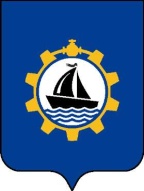 Саха θрөспyyбyлyкэтэ"Жатай"Куораттаађы уокуругун Уокуруктаађы  ДьаhалтатаДЬАhАЛ «28» октября 2022 г. №  1355-р «28» октября 2022 г. №  1355-р «28» октября 2022 г. №  1355-р